Working folder of LTspice: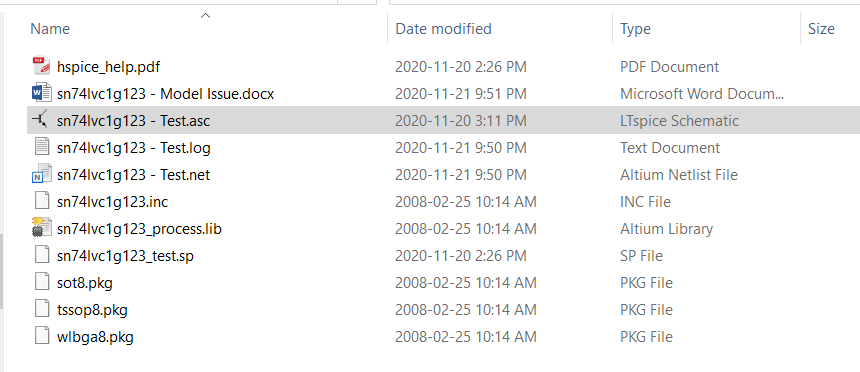 Error observed when running simulation of circuit on following page: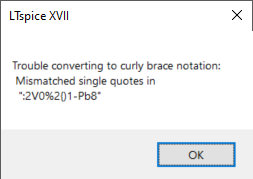 When creating the symbol, I have assumed that “PEx” maps on pin number “x”: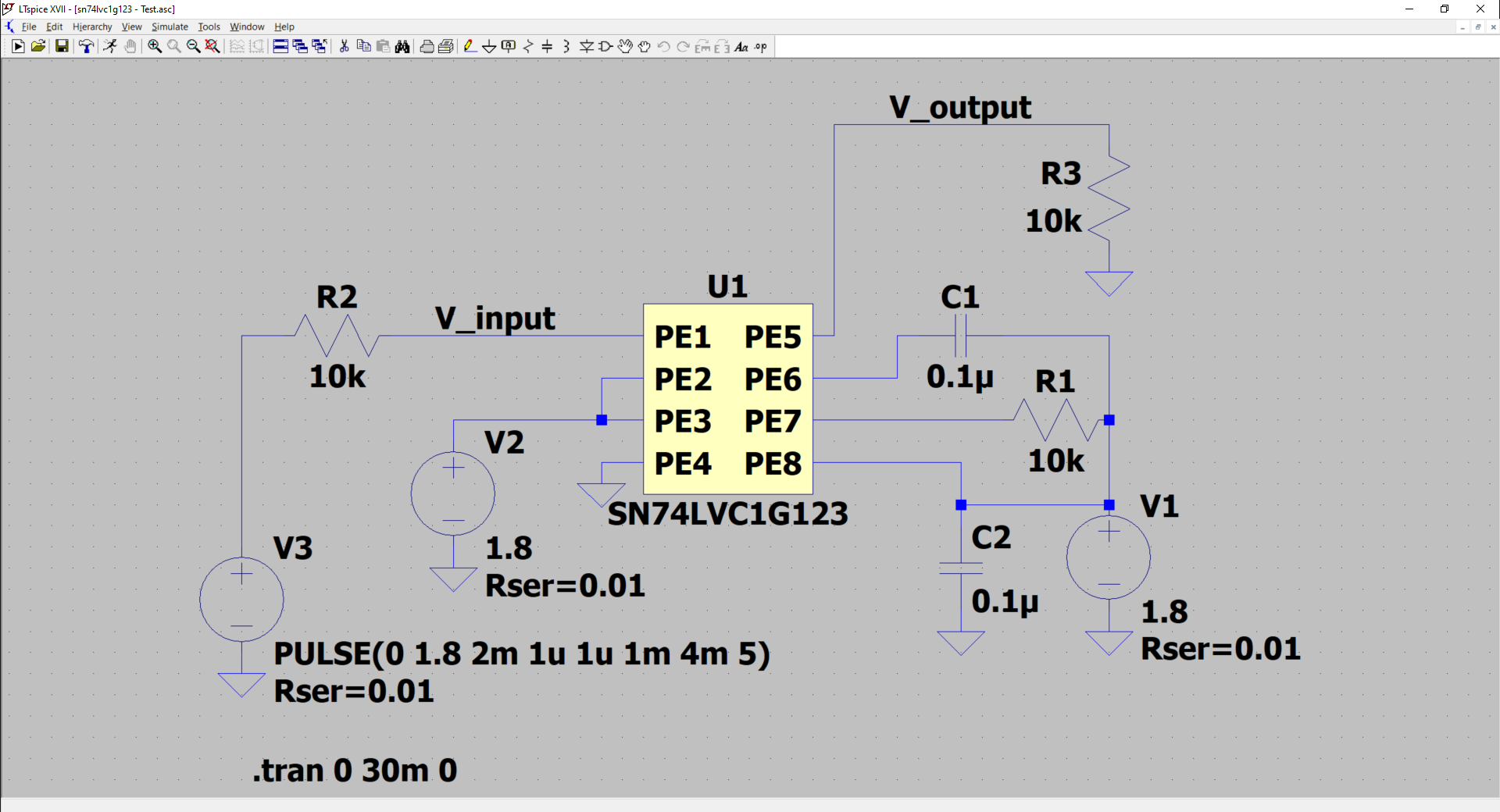 Above simulation does not run…